Job Title:			Platform AssistantLocation:   			Worcester Stations/ Tamworth/ Nuneaton/ Birmingham Snow HillResponsible to:		Delivery / Customer Service Manager	 Grade:				Band BSafety Status:                 	Safety CriticalHours of Duty:                	35 Hours                                         	Shift patterns                                         	Sunday shifts as agreedPurpose of the jobTo provide a safe and efficient train despatch and platform service to ensure that all activities are carried out safely.Also, to provide a high standard of customer service at the station and to help maintain a clean, safe and presentable retail environment to West Midlands Trains customers.DutiesResponsible for care of all despatch equipmentMake decisions regarding train despatch based on training provided, safety requirements and West Midlands Trains policy.Make decision regarding provision of service to West Midlands Trains customers based on West Midlands Trains policy and management guidanceEnsure compliance with all safety responsibilities as detailed in the appropriate Safety Responsibility Statement.Ensure compliance with the requirements of the Health & Safety at Work ActEnsure the safe and timely despatch of trains Ensure high levels of customer service are providedEnsure customers are provided with the available accurate and timely informationEnsure own safety and that of others at all timesComply with all appropriate rules and regulationsComply with Rule Book, and other appropriate instructions and standardsAnnounce train arrivals and departures where requiredMaintain a record of delays, replatforming and other events affecting the train plan as requiredProactively ensure that information is communicated within the station team and to other locations as appropriateAssist with disabled passengers as requiredCarry out Fire and security checks in line with current risk levels and maintain a high level of security vigilance at all timesConduct station cleaning duties, and make the station safe, presentable and welcoming to customers where requiredEnsure posters are displayed on the station, replacing any which are faded or out of date where requiredDeal with all lost property at the station according to station guidelinesReport accidents, mishaps and incidents in accordance with the accident reporting procedures, maintain the station log book as required and provide reports to the appropriate manager as requiredIn an emergency situation follow the Rulebook requirements in terms of reporting an incident and respond to the incident in accordance with training provided.In an emergency situation be prepared to assist until resolved or until relieved by an appropriate personUndertake Evacuation Warden duties as requiredEnsure that the station environment is kept safe for all users in all weather conditions, including undertaking winter weather precautions where requiredReport all defects arising at the station according to the fault reporting proceduresMonitor CCTV where requiredEnsure all uniform, name badge, safety shoes and personal protective equipment provided is worn as requiredPerson SpecificationCustomer focusedEfficient and calmPolite and friendlyFlexible to the requirements of the jobGood communication skillsAble to use own initiative when appropriateHigh standard of personal presentationNumerate and literateHonestComputer literateAble to learn legislation that affects the roleName of job holder:									Signature of job holder:								Date job holder signed:								Signature of job holder’s immediate line manager:					SM/CC JULY 2017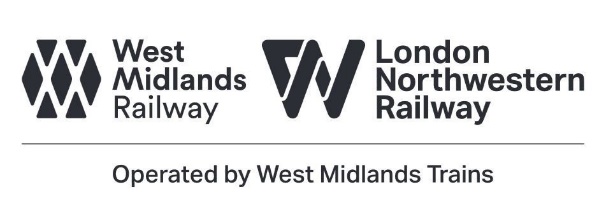 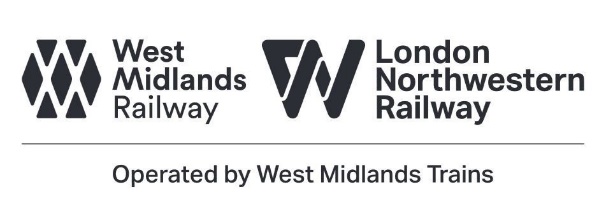 